世界知识产权组织成员国大会第五十六届系列会议2016年10月3日至11日，日内瓦统一编排并加说明的议程经成员国大会通过导　言本文件以统一编排的方式列出21个大会和其他机构（列于文件A/56/INF/1 Rev.2）的会议议程项目草案，即：当某事项涉及的大会或其他机构不止一个时，该事项统一列为一个议程项目。对每一议程项目均加注说明。每个项目下介绍以下内容：有关的大会和其他机构，主持人（根据《世界知识产权组织总议事规则》第42条），预备文件（如有的话）。建议在下列日期安排审议以下议程项目：10月3日，星期一	议程第1项至第5项10月4日，星期二	议程第5项（续）、第6项、第8项和第10项至
第14项10月5日，星期三	议程第9项、第15项至第18项和第23项10月6日，星期四	议程第19项至第22项和第24项10月7日，星期五	议程第7项、第25项、第26项、第27项、第28项和第29项10月10日，星期一	保留，以备10月7日前有任何议程项目的审议未完成时用，并留给秘书处编写简要报告10月11日，星期二	议程第30项和第31项以上时间安排纯属指示性，议程项目中的任何一项均有可能按主席根据WIPO《总议事规则》作出的决定，在2016年10月3日至11日期间的任何一天提出讨论。上午会议时间为上午10时至下午1时，下午会议时间为下午3时至下午6时，如有必要，将安排夜会（时间为晚7时至9时30分），以完成当天安排的议程项目的讨论。议程项目表会议开幕会议开幕选举主席团成员通过议程总干事提交WIPO成员国大会的报告一般性发言领导机构和机构事项接纳观察员2017年例会议程草案WIPO大会主席团成员的新选举周期计划、预算和监督事项审计和监督事项WIPO独立咨询监督委员会（咨监委）；(a)	独立咨询监督委员会（咨监委）的报告(b)	独立咨询监督委员会（咨监委）关于《内部监督章程》的修正案提案外聘审计员的报告；和内部监督司（监督司）司长的报告关于计划和预算委员会的报告WIPO各委员会和国际规范性框架关于版权及相关权常设委员会（SCCR）的报告关于专利法常设委员会（SCP）的报告关于商标、工业品外观设计和地理标志法律常设委员会（SCT）的报告关于召开通过外观设计法条约（DLT）外交会议的事项关于发展与知识产权委员会（CDIP）的报告和审查发展议程各项建议的落实情况关于知识产权与遗传资源、传统知识和民间文学艺术政府间委员会（IGC）的报告关于WIPO标准委员会（CWS）的报告关于执法咨询委员会（ACE）的报告全球知识产权服务PCT体系马德里体系海牙体系里斯本体系WIPO仲裁与调解中心，包括域名其他大会和条约马拉喀什条约工作人员事项任命内部监督司司长关于工作人员事项的报告(i)	人力资源报告；和(ii)	道德操守办公室的报告《工作人员条例与细则》修正案审查内部监督事务厅（监督厅）的报告审查内部监督事务厅（监督厅）的报告会议闭幕通过简要报告会议闭幕统一编排并加说明的议程议程第1项	会议开幕有关大会和其他机构：	全　部主持人：	大会主席文　件：	A/56/INF/1 Rev.2（一般信息）议程第2项	选举主席团成员有关大会和其他机构：	WIPO协调委员会、巴黎联盟执行委员会和
伯尔尼联盟执行委员会及马拉喀什条约大会主持人：	大会主席文　件：	A/56/INF/4（主席团成员）议程第3项	通过议程有关大会和其他机构：	全　部主持人：	大会主席文　件：	本文件议程第4项	总干事提交WIPO成员国大会的报告有关大会和其他机构：	全　部主持人：	大会主席文　件：	无议程第5项	一般性发言有关大会和其他机构：	全　部主持人：	大会主席文　件：	无议程第6项	接纳观察员有关大会和其他机构：	全　部主持人：	大会主席文　件：	A/56/2 Rev.（接纳观察员）议程第7项	2017年例会议程草案有关大会和其他机构：	WIPO协调委员会、巴黎联盟执行委员会和
伯尔尼联盟执行委员会主持人：	WIPO协调委员会主席文　件：	A/56/3（世界知识产权组织大会、世界知识产权组织成员国会议、巴黎联盟大会和伯尔尼联盟大会2017年例会议程草案）议程第8项	WIPO大会主席团成员的新选举周期有关大会和其他机构：	大　会主持人：	大会主席文　件：	WO/GA/48/14 Rev.（WIPO大会主席的选举周期）议程第9项	关于审计和监督的报告有关大会和其他机构：	全　部主持人：	大会主席文　件：	WO/GA/48/1（WIPO独立咨询监督委员会（咨监委）的报告）
WO/GA/48/16（独立咨询监督委员会（咨监委）关于《内部监督章程》的修正案提案）
WO/GA/48/16 Corr.（独立咨询监督委员会（咨监委）关于《内部监督章程》的修正案提案）
A/56/4（外聘审计员的报告）
WO/GA/48/2（内部监督司（监督司）司长的年度报告）
A/56/12（计划和预算委员会的决定）议程第10项	关于计划和预算委员会的报告有关大会和其他机构：	全　部主持人：	大会主席文　件：	A/56/5（2014/15年计划绩效报告）
A/56/6（内部监督司（监督司）关于2014/15年计划绩效报告（PPR）的审定报告）
A/56/7（2015年年度财务报告和财务报表）
A/56/8（2014/15两年期财务管理报告）
A/56/9（审查2010-2015年中期战略计划）
A/56/10（世界知识产权组织（WIPO）2016-2021年中期战略计划）
A/56/10 Add.（世界知识产权组织（WIPO）2016-2021年中期战略计划增编）
A/56/11（截至2016年9月1日的会费缴纳情况）
A/56/12（计划和预算委员会的决定）
A/56/14（审查按联盟的收入和预算分配方法）
A/56/15（2016/17两年期开设新的WIPO驻外办事处）议程第11项	关于版权及相关权常设委员会（SCCR）的报告有关大会和其他机构：	大　会主持人：	大会主席文　件：	WO/GA/48/3（关于版权及相关权常设委员会（SCCR）的报告）议程第12项	关于专利法常设委员会（SCP）的报告有关大会和其他机构：	大　会主持人：	大会主席文　件：	WO/GA/48/4（关于专利法常设委员会（SCP）的报告）议程第13项	关于商标、工业品外观设计和地理标志法律常设委员会（SCT）的报告有关大会和其他机构：	大　会主持人：	大会主席文　件：	WO/GA/48/5（关于商标、工业品外观设计和地理标志法律常设委员会（SCT）的报告）议程第14项	关于召开通过外观设计法条约（DLT）外交会议的事项有关大会和其他机构：	大　会主持人：	大会主席文　件：	WO/GA/48/6（关于召开通过外观设计法条约（DLT）外交会议的事项）议程第15项	关于发展与知识产权委员会（CDIP）的报告和
审查发展议程各项建议的落实情况有关大会和其他机构：	大　会主持人：	大会主席文　件：	WO/GA/48/7（关于发展与知识产权委员会（CDIP）的报告和审查发展议程各项建议的落实情况）
WO/GA/48/8（关于发展与知识产权委员会（CDIP）相关事项的决定）
WO/GA/48/13（关于WIPO有关机构对落实发展议程相关建议所作贡献的说明）议程第16项	关于知识产权与遗传资源、传统知识和民间文学艺术政府间委员会（IGC）的报告有关大会和其他机构：	大　会主持人：	大会主席文　件：	WO/GA/48/9（关于知识产权与遗传资源、传统知识和民间文学艺术政府间委员会（IGC）的报告）议程第17项	关于WIPO标准委员会（CWS）的报告有关大会和其他机构：	大　会主持人：	大会主席文　件：	WO/GA/48/10（关于WIPO标准委员会（CWS）的报告）议程第18项	关于执法咨询委员会（ACE）的报告有关大会和其他机构：	大　会主持人：	大会主席文　件：	WO/GA/48/11（关于执法咨询委员会（ACE）的报告）议程第19项	PCT体系有关大会和其他机构：	PCT联盟大会主持人：	PCT联盟大会主席文　件：	PCT/A/48/1（关于PCT工作组的报告）
PCT/A/48/2（国际单位的质量相关工作）
PCT/A/48/3（《PCT实施细则》拟议修正案）
PCT/A/48/4（指定土耳其专利局为PCT国际检索和初步审查单位）议程第20项	马德里体系有关大会和其他机构：	马德里联盟大会主持人：	马德里联盟大会主席文　件：	MM/A/50/1（马德里体系商品和服务数据库进展报告）
MM/A/50/2（审查《商标国际注册马德里协定有关议定书》第九条之六的适用）
MM/A/50/3（关于仅加入《马德里协定》的提案）
MM/A/50/4（《商标国际注册马德里协定及该协定有关议定书的共同实施细则》拟议修正‍案）
MM/A/50/INF/1（马德里联盟2014/15两年期盈余）议程第21项	海牙体系有关大会和其他机构：	海牙联盟大会主持人：	海牙联盟大会主席文　件：	H/A/36/1（《〈海牙协定〉1999年文本和1960年文本共同实施细则》拟议修正案）议程第22项	里斯本体系有关大会和其他机构：	里斯本联盟大会主持人：	里斯本联盟大会主席文　件：	LI/A/33/1（关于里斯本联盟的财务事项）
LI/A/33/2（关于里斯本联盟财务事项的提案）议程第23项	WIPO仲裁与调解中心，包括域名有关大会和其他机构：	大　会主持人：	大会主席文　件：	WO/GA/48/12 Rev.（WIPO仲裁与调解中心，包括域名）议程第24项	马拉喀什条约有关大会和其他机构：	马拉喀什条约大会主持人：	马拉喀什条约大会主席文　件：	MVT/A/1/1（议事规则）
MVT/A/1/2 Rev.（《关于为盲人、视力障碍者或其他印刷品阅读障碍者
获得已出版作品提供便利的马拉喀什条约》的状况）议程第25项	任命内部监督司司长有关大会和其他机构：	WIPO协调委员会主持人：	WIPO协调委员会主席文　件：	WO/CC/73/6（任命内部监督司司长）
WO/CC/73/6 Corr.（任命内部监督司司长：更正）议程第26项	关于工作人员事项的报告有关大会和其他机构：	WIPO协调委员会主持人：	WIPO协调委员会主席文　件：	WO/CC/73/1（人力资源年度报告）
WO/CC/73/1 Corr.（人力资源年度报告更正）
WO/CC/73/5（关于地域分配的报告）
WO/CC/73/5 Corr.（关于地域分配的报告更正）
WO/CC/73/2（道德操守办公室年度报告）议程第27项	《工作人员条例与细则》修正案有关大会和其他机构：	WIPO协调委员会主持人：	WIPO协调委员会主席文　件：	WO/CC/73/3（《工作人员条例与细则》修订案）
WO/CC/73/4（关于在本国居住但不在本国服务的工作人员教育补助金问题的《工作人员条例》修订案）
WO/CC/73/INF/1（关于在本国居住但不在本国服务的工作人员教育补助金既得权利问题的法律意见以及潜在实行有限过渡措施的财务影响评估）议程第28项	审查内部监督事务厅（监督厅）的报告有关大会和其他机构：	WIPO协调委员会主持人：	WIPO协调委员会主席文　件：	A/56/13（增列题为“审查内部监督事务厅（监督厅）的报告”的
补充议程项目的提案）议程第29项	审查内部监督事务厅（监督厅）的报告有关大会和其他机构：	大　会主持人：	大会主席文　件：	A/56/13（增列题为“审查内部监督事务厅（监督厅）的报告”的
补充议程项目的提案）
WO/GA/48/15（WIPO协调委员会作出的决定）议程第30项	通过简要报告有关大会和其他机构：	全　部主持人：	大会主席文　件：	简要报告议程第31项	会议闭幕有关大会和其他机构：	全　部主持人：	大会主席文　件：	无[文件完]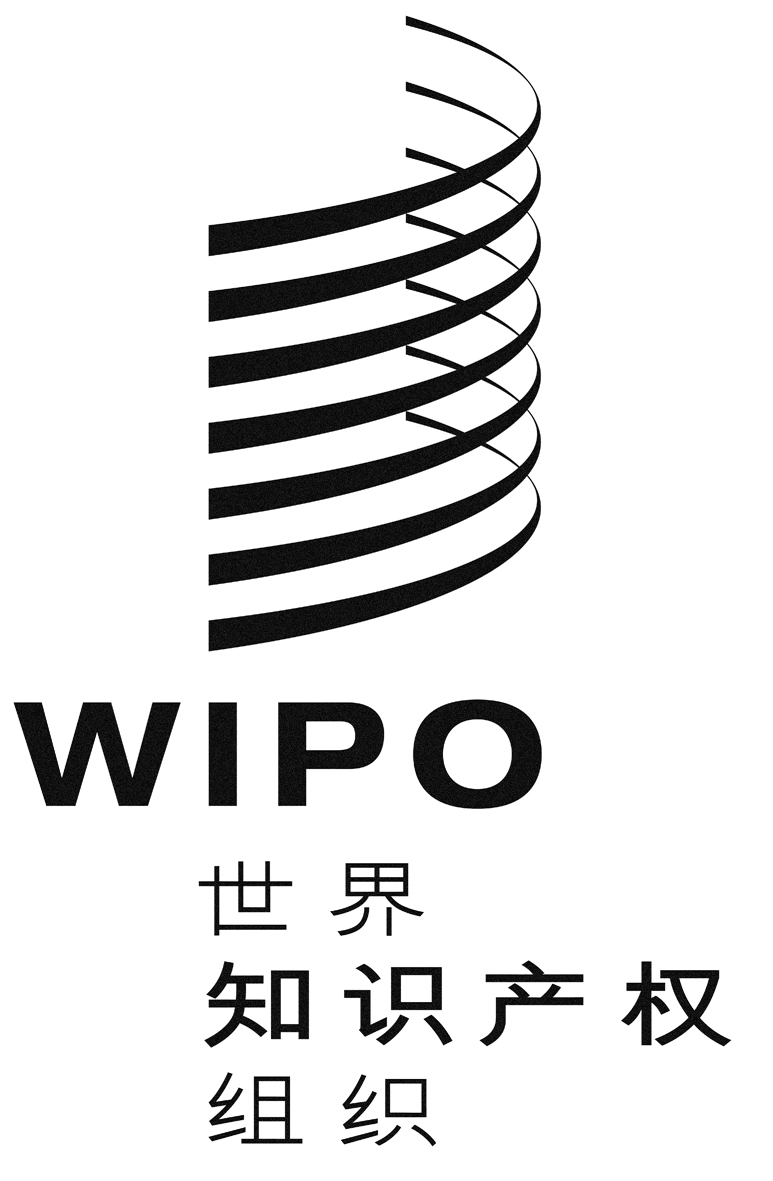 CA/56/1A/56/1A/56/1原 文：英文原 文：英文原 文：英文日 期：2016年10月3日  日 期：2016年10月3日  日 期：2016年10月3日  